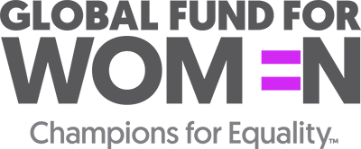 الصندوق العالمي للنساء – معايير طلب تنظيم فعالية أو مؤتمر معايير المنحشكراً لاهتمامكنن بتقديم طلب للصندوق العالمي للنساء. سوف تجدين أسفله معلومات عامة حول الصندوق وإستمارة الطلب للمجموعات التي تتطلب منحة لتنظيم فعالية أو مؤتمر مضبوط زمنياً لبناء قدرات النساء لانتزاع حقوقهن. بما أن ميزانيتنا لمثل هذه النشاطات محدودة، سوف تكون الأولوية للمجموعات التي يتعاون معها الصندوق والتي حصلت في السابق على منحة، وليس لديها مصادر دعم أخرى. لمحة عامةيدعم الصندوق العالمي للنساء المجموعات النسائية التي تعمل على تعزيز الحقوق الإنسانية للنساء والفتيات. ونقوم بدعم المجموعات النسائية خارج الولايات المتحدة من خلال تقديم منح تتراوح قيمتها بين 5000$ -30000$ سنوياً لمصاريف إدارة وتشغيل المجموعات بالإضافة إلى مصاريف البرامج. وتتراوح قيمة المنح المقدمة للمجموعات الجديدة بين 5000$ -13000$ سنوياً. ويقدر الصندوق العالمي للنساء الخبرات المحلية، ويؤمن بأنً النساء هن من يستطعن تحديد احتياجاتهن واقتراح الحلول من أجل إحداث تغيير دائم في أوضاعهن. معايير التقديمنرجو منكن ملاحظة أنه يجب توافق أنشطة وبرامج مجموعتكن مع المعايير التالية لكي يتم النظر في طلب المنحة:أن تكون المجموعة خارج الولايات المتحدة. فنحن لا ندعم أية مجموعة تعمل من داخل الولايات المتحدة.أن يكون عملها الأساسي منصباً على تقدم وضع النساء، وتحقيق المساواة، وتطوير حقوق النساء، وعلى أن تكون هذه الأهداف واضحة في النشاطات والبرامج.أن تكون المجموعة مكونة من عدة نساء تعمل معاً. فنحن لا نقبل الطلبات المقدمة من الأفراد.أن تكون المجموعة مدارة من نساء وموجهة من نساء وتقودها نساء. فيجب أم تكون كل أو معظم الأدوار القيادية في المجموعة متولية من نساء.كما أنه ليس على المجموعات أن تكون مسجلة رسمياً كمنظمة غير حكومية في سجلات الدولة لكي تحصل على تمويلالأولويات:يجب علينا التركيز على القضايا التي تُحدِث فرقاً جوهرياً للنساء والفتيات من أجل النهوض بحقوقهن. فعندما تكون حياة النساء والفتيات خالية من العنف، وعندما يتم تمكينهن، وعندما تستطعن السيطرة على القرارات التي تخص أجسادهن، تكون الشروط الأساسية قد تحققت من اجل النهوض بكافة حقوقهن والتقدم على جميع المستويات. ولتحقيق أكبر أثر ممكن في الدفاع عن حقوق النساء والتوسع في المكاسب (التي تم الحصول عليها بعد جهود أجيال من الناشطات النسويات) في هذا المجال، سيتم تركيز الدعم على ثلاثة مجالات أساسية: القضاء على العنفنمول وندعم عمل المجموعات النسائية من أجل تمكين النساء والفتيات، وتعزيز مشاركتهن في بناء السلام والقضاء على العنف، وكذلك نقوم بدعم العمل من أجل مواجهة وتغيير القوانين والسياسات والثقافات التي تؤدي إلى استمرار العنف والتمييز وسوء المعاملة.التمكين الاقتصادي والسياسي ندعم جهود النساء لتحقيق الاستقلال الاقتصادي والحصول على سبل عيش مناسبة. ونؤيد أيضاً الدعوة للإصلاح الاقتصادي، والقانوني، ومشاركة النساء على قدم المساواة في الامور الاقتصادية، والانتخابات المحلية والوطنية. كما اننا ندعم الحركات الديمقراطية، والجهود المبذولة لتأمين حقوق النساء في امتلاك الأراضي، والعمل، والملكية.الصحة والحقوق الجنسية والإنجابيةندعم الحملات، والخدمات المباشرة، والدعوة، والتثقيف، للتأثير على الآراء والمواقف، وتحقيق تغيير في السياسيات من أجل تأمين الصحة والحقوق الجنسية والإنجابية للنساء والفتيات بشكل كامل.يتسلم الصندوق العالمي للنساء حول 2500 طلب كل عام في حين أن عدد المنح التي نقدمها سنوياً حوالي 500 منحة (6% منها فقط لمنح السفر او تنظيم فعالية/مؤتمر). ولسوء الحظ لا يمكننا توفير الدعم لكل المجموعات التي تواءم المعايير السابقة. وبالتالي فإننا نمنح الأولوية للجماعات التي قد تستفيد بشكل كبير من دعمنا. هذه المجموعات تضمن:المجموعات التي لا تملك الإمكانية للوصول لمؤسسات داعمة كبرى.المجموعات المتواجدة في مناطق الموارد التمويلية فيها محدودة. مجموعات نسائية تعمل في مجالات صعبة الطرح أو مثيرة للجدل في مجتمعاتهن، ولكنها ذات أهمية للوصول للحقوق الإنسانية للنساء.مجموعات تقودها نساء من فئات مهمشة من المجتمع، على سبيل المثال لا الحصر: لاجئات، ريفيات، نساء ذوات الإعاقة، مثليّات، ثنائيات الميول الجنسية ومغيرات النوع الاجتماعي، عاملات الجنس، نساء تحت الاحتلال، نساء في مناطق تمر أو مرت بنزاعات، شابات وطفلات، ونساء من خلفيات إثنية ودينية، وأقليات ثقافية.مجموعات تسعى جاهدة لتضمين توجهات وآراء الفئات المستهدفة والمستفيدة من نشاطها في المجموعة.بالإضافة لذلك نرجو الملاحظة أن الصندوق العالمي لا يقدم منحاً إلى:الأفرادالمنح التعليمية.مجموعات ووكالات حكومية.مجموعات لا تركز بشكل أساسي على حقوق النساء.مجموعات موجودة بشكل أساسي أو تعمل فقط في الولايات المتحدة الأمريكية.مجموعات عالمية تقترح مشاريع مع شركاء محليين.مجموعات خيرية هدفها توزيع الصدقات على الأفراد أو تأسيس مشاريع مدرة للربح.مجموعات تدار وتقاد من الرجال، أو دون أغلبية نسائية في المواقع القيادية.الأحزاب السياسية أو الحملات الانتخابية.فروع نسائية لمجموعات مختلطة.الاستثناءات:يمنح الصندوق العالمي أحياناً دعماً لمشاريع تركز على النساء داخل مجموعات مختلطة، إذا كانت هذه المجموعات تعمل مع فئات مهمشة مثل: نساء ضمن مجموعة من الأشخاص ذوي الإعاقة، أو نساء ضمن مجموعة أكبر من المجتمع المثلي.استعراض الإجراءاتنرجو الملاحظة أنه يجب أن نستلم مثل هذه الطلبات قبل ثمانية (8) أسابيع علىى الأقل قبل بداية النشاط، وأن عدد هذا النوع من المنح محدود سنوياً. توجد إستمارة الطلب بخمس لغات، الإنكليزية، العربية، الفرنسية، الإسبانية ، والروسية؛ كما لدينا الإمكانية لمراجعة طلبات بلغات أخرى. يمكنكن تقديم الطلب عبر البريد الإلكتروني، الناسوخ ( الفاكس)، أو البريد العادي. بعد تقديم الطلب، سيصلكن إشعاراً بإتسلامه خلال أسبوعين من وصوله للصندوق العالمي للنساء. الطلبات المستعجلة لتنظيم اجتماع، مؤتمر، شبكة علاقات أو للمشاركة في لقاءات محلية أو مناطقية أو عالمية أو حضور مؤتمر، سيتم أخذها بعين الاعتبار خارج إطار دورة المنح الاعتيادية، وذلك مراعاة لحساسية مواعيد الأنشطة المستعجلة. نرجو الانتباه أن هذا النوع من الطلبات يجب أن تتقدم به مجموعات وليس أفراد.  كما أنه يمكن لأي مجموعة تقديم إستمارة طلب واحدٍ فقط لأي نوع من المنح في فترة زمنية محددة. وبالإضافة نرجو الإنتباه بأن الصندوق غير قادر على تقديم الدعم لكل المجموعات التي فعلاً تستحق الدعم، وأنه عند الموافقة على الدعم قد لا نستطيع أن نعطي كامل المبلغ المطلوب من قبل المجموعة.العناوين البريدية لإرسال الطلبات:الشرق الأوسط وشمال أفريقيا: mena@globalfundforwomen.org أفريقيا ما دون الصحراء: ssafrica@globalfundforwomen.org الصندوق العالمي للنساء - إستمارة طلب تنظيم فعالية أو مؤتمرشكراً لتوجهكن بطلب للصندوق العالمي للنساء. نتطلع للسماع منكن ومعرفة المزيد عن مجموعتكن. الرجاء الإجابة باختصار على الأسئلة التالية لتمكيننا من فهم عملكن بطريقة أفضل.  كما نرجو أن لا ترسلن مواد إضافية غير مطلوبة مثل التقرير المالي المفصل، وثيقة تسجيل المنظمة، الوثيقة التأسيسية، اللائحة الداخلية للمنظمة، السيرة الذاتية للطاقم، أقراص مدمجة (CD- roms) أو أشرطة فيديو.معلومات الاتصالما إسم مجموعتكن؟  إذا قامت مجموعتكن بتغيير إسم المجموعة مؤخراً نرجو إدراج الإسم السابق وسبب التغيير.الرجاء تزويدنا بعنوان جمعيتكن الحالي للاتصال ( العنوان البريدي، الهاتف، الناسوخ/ الفاكس، البريد الإلكتروني، الموقع الإلكتروني)  وعناوين الجمعية على مواقع الإتصال الإجتماعي كالفايسبوك، سكايب، تويتر). بالنسبة للعنوان البريدي من الضروري أن يشمل الموقع والمدينة كما هو معروف بالإضافة إلى الدولة. الرجاء موافاتنا بأسماء وألقاب كل أفراد الطاقم القيادي في مجموعتكن (على سبيل المثال، المدير، المنسق، امين السر، إلخ....). الرجاء توضيح النوع الاجتماعي لكي شخص (ذكر، أنثى، متحول الجنس، إلخ...).الرجاء تزويدنا بإسم الشخص الأساسي المكلف بالاتصال معنا بخصوص طلب المنحة، عنوانه/ا البريدي والسكايب، وإذا كان هذا الشخص من غير المسجلين في السؤال رقم 4، نرجو تحديد النوع الاجتماعي له/ا (ذكر، انثى، متحول الجنس). أ.   كيف تعرفتن على برنامج منح للصندوق العالمي للنساء؟  هل قمتن بتقديم الطلب للصندوق من قبل؟معلومات عن المجموعة الرجاء إعلامنا متى ولماذا تشكلت مجموعتكن، ومن شكلها؟ما هي رسالتكن؟ و كيف ترتبط بالقضايا التي تسعين للعمل عليها؟نرجو شرح تفصيلي في حوالي 3 إلى 4 فقرات النشاطات الرئيسية للمجموعة وبشكل محدد، كما نرجو شرح كيف تطور وتعزز نشاطاتكن حقوق النساء.معلومات عن الفعالية أو المؤتمرما إسم الفعالية؟ أين ومتى ستتم الفعالية؟ أ.   الرجاء الشرح باختصار طبيعة الفعالية الذي تنظمن. هل هو مؤتمر، تدريب، ورشة عمل أو نوع آخر من فعالية؟ب.  ما هي المواضييع الأساسية التي تطرحها الفعالية وما أهدافها؟ هل نظمت مجموعتكن نشاطاً مماثلاً في السابق؟ نرجو الشرح.نرجو إرسال جدول أعمال الفعالية/المؤتمر الذي تنظمن يُظهر عناوين الجلسات، أسماء المتحدثين، وغيرها من المعلومات؛ متضمنناً كافة الجلسات: من المحاضرات، جلسات النقاش، ورش العمل، وكافة المواضييع المطروحة.كم مشارك سيحضر النشاط؟ وهل سيكونون جميعهم من النساء ومن أين سيأتون؟كيف سيتم إختيار المشاركين في النشاط؟ وماهي المعايير المتخذة من قبلكن في عملية الإختيار أو الدعوة؟كيف ستساهم الفعالية في تطوير حقوق الإنسان المتعلقة بالنساء على المستوى المحلي، الوطني، الإقليمي والعالمي؟ماهي الخطوات التي إتخذتنّها لكي تتأكدن من إمكانية الأشخاص ذوي الإحتياجات الخاصة (المعوَّقين) حضور نشاطكن (من الناحية الإدارية ومن الناحية اللوجستية)؟ماهي الخطوات التي إتخذتنها لكي تشجعن مشاركة الشابات والنساء من الفئات المهمشة في الفعالية؟ نرجو وصف خططكن للتأكيد على المتابعة والمواصلة بعد إنتهاء النشاط مع المشاركات. نرجو وصف خطتكن لدمج الدروس والخبر التي قد تكتسب من خلال تنظيم هذه الفعالية/مؤتمر في عمل المجموعة المستقبلي. نرجو وصف خطتكن لنشر المكتسبات والخبرات والمعلومات الناتجة عن الفعالية/مؤتمر مع المجموعات والناشطات في مجتمعكن. معلومات للمنحة المطلوبةمبلغ المنحة يتراوح بين 5000$ - 30000$ في السنة. ما هو المبلغ الإجمالي للمنحة المطلوبة من الصندوق؟ نرجو تحديد العملة المستخدمة وقيمة صرفها بالدولار الأميركي. يرجى إعطاء المجموع العام بالإضافة إلى تفنيد المصاريف الأساسية.  أ.   كم من المبالغ تمكنتن من تأمينها من مصادر أخرى لهذه الفعالية/مؤتمر، ومن هي هذه المصادر؟ب.  هل سوف تدفع المشاركات في الفعالية/مؤتمر رسوم تسجيل؟ت.  هل لديكن خطة لتغطية كلفة المشاركة لبعض أو كافة المشاركات في الفعالية/مؤتمر؟المعلومات الماليةماهي السنة المالية للمجموعة (أين تبدأ وأين تنتهي؟)نرجو تقديم بيانات مالية للسنة المالية المنتهية، على أن تبين هذه البيانات العملة المستخدمة وتشل: لائحة بكافة الإيرادات (القيمة والجهة الممولة)، بما فيها رسم الإنتساب/العضوية، تمويل من أفراد، تمويل من شركات، دعم من أعمال مدرة للدخل، دعم عيني، منح، إلخ.لائحة بكافة المصاريف بما فيها المصاريف الإدارية، التشغيلية، والبرامج. الرجاء إعطاء الرقم النهائي لمجموع المصاريف، وتفنيد الأرقام النهائية لكلٍ من المشاريع والعمليات والمصاريف الإدارية.ما هي ميزانيتكن لهذا العام؟ ما مقدار المبلغ الكامل، بما فيه المشاريع والعمليات والمصاريف الإدارية؟ الرجاء إعطاء الرقم النهائي لمجموع المصاريف، وتسجيل الأرقام النهائية لكلٍ من المشاريع والعمليات والمصاريف الإدارية.نرجو تحديد مصادر الدعم المؤكدة والمتوقعة لهذه السنة، بما فيها التبرعات الفردية، رسوم الإشتراك، مصادر مدرة للدخل، منح، إلخ المرجعيةأ.  نرجو تزويدنا بأسماء وعناوين الإتصال لمجموعة أو إثنتين نسائية في مجتمعكن أو في بلدكن التي تعرف عملكن بشكل جيد. ب.  نرجو الحديث بإختصار حول ماهية التعاون مع هذه المجموعات.أ.  إذا تسلمتن دعماً من مانحين دوليين أو محليين خلال السنوات الأربع، نرجو تحديد حجم المنحة التي حصلتم عليها وتاريخها. ب.  الرجاء تزويدنا بأسماء ومعلومات الإتصال بواحد أو اثنين منهم. 